	„ Problémové okruhy ZŠ,MŠ a ZUŠ ORP Louny“Vyhodnocení dat z dotazníkového šetření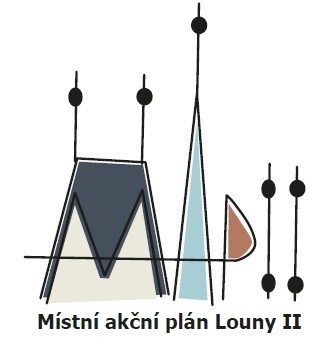 Realizátor:SERVISO, o.p.s.Autoři: Realizační tým MAP IIKontakt: Ing. Alena Pospíšilovápospisilovamapii@seznam.cz, 777 816 537V rámci aktivity 2  Rozvoj a aktualizace MAP bylo realizováno 2. dotazníkové šetření, které se skládalo z těchto oblastí:1. Mapování potřeb škol a sebereflexe škol2. Problémové okruhy v ZŠ a MŠ na území ORP Louny3. Investice do ZŠ a MŠ na území ORP Louny – priority4. Oblast rovných příležitostía současně zahrnovalo i vyjádření se k argumentům ve stávajících SWOT analýzách v dokumentu MAP k následné 2. aktualizaci.Dotazníky byly ve formě ON-LINE a vyplnily je níže uvedené Základní školy, Mateřské škola a Sloučené Základní a Mateřské školy na území ORP Louny.Samostatné základní školy1. Základní škola Lenešice, Knížete Václava 391; PSČ 439 232. Základní škola J. A. Komenského Louny, Pražská 101; PSČ 440 013. Základní škola Louny, Prokopa Holého 2632; PSČ 440 014. Základní škola Louny, Přemyslovců 2209; PSČ 440 015. Základní škola Louny, Školní 2426; PSČ 440 016. Základní škola při Dětské psychiatrické nemocnici, Louny7. Základní škola Panenský Týnec 166; PSČ 439 058. Základní škola Peruc, Komenského 193; PSČ 439 079. Základní škola Postoloprty, Draguš 581; PSČ 439 4210. Základní škola Ročov 121; PSČ 439 67Sloučené Základní a Mateřské školy1. Základní škola a Mateřská škola Cítoliby, Tyršovo náměstí 56, 439 02 Cítoliby,příspěvková organizace2. Základní škola a Mateřská škola Černčice, Fügnerova 424, 439 01, okres Louny, příspěvková organizace3. Základní škola a Mateřská škola Domoušice 199, 439 68, příspěvková organizace4. Základní škola a Mateřská škola Zeměchy 83, 440 01, okres Louny, příspěvková organizace5. Základní škola a Mateřská škola Koštice 53, 439 21,  příspěvková organizace6. Základní škola a Mateřská škola Kpt. Otakara Jaroše Louny, 28. října 2173, 440 01, příspěvková organizaceSamostatné mateřské školy1. Mateřská škola Dobroměřice, Středohoru 362, 440 01, příspěvková organizace2. Mateřská škola Hřivice 88, 439 65, příspěvková organizace3. Mateřská škola Libčeves, K Zámku 18, 439 26, příspěvková organizace4. Mateřská škola Louny, Čs. armády 2371,příspěvková organizace5. Mateřská škola Louny, Dykova 2210, příspěvková organizace6. Mateřská škola Louny, Fügnerova 1371, příspěvková organizace7. Mateřská škola Louny, Kpt. Nálepky 2309, příspěvková organizace8. Mateřská škola Louny, Přemyslovců 2205, příspěvková organizace9. Mateřská škola Louny, Šafaříkova 2539, příspěvková organizace10. Mateřská škola Louny, V Domcích 2427, příspěvková organizace11. Mateřská škola speciální Louny, Školní 2428, příspěvková organizace12. Soukromá MŠ Mateřinka s.r.o., Holárkovy sady 2386, 440 01 Louny13. Mateřská škola Panenský Týnec 63, 439 05, příspěvková organizace14. Mateřská škola Peruc, Pivovarská 380, 439 07, příspěvková organizace15. Mateřská škola Ročov 199, 439 67, příspěvková organizace16. Mateřská škola Slavětín, Svatojánské nám. 46, 439 09, příspěvková organizace17. Mateřská škola Veltěže, Perucká 73, 440 01, příspěvková organizace18. Mateřská škola Vrbno nad Lesy 26, 439 06, příspěvková organizaceZákladní umělecké školy1. Základní umělecká škola Louny, Poděbradova 610, 440 012. Základní umělecká škola Postoloprty, Marxovo nám. 77, 439 421. ÚvodDokument obsahuje zhodnocení dat z dotazníkového šetření z oblasti:1) Problémové okruhy na ZŠ, MŠ a ZUŠ ORP LounyZástupci škol byly vyzvání k vyjádření se k doposud stanoveným problémovým okruhům v dokumentu MAP.ANO – vnímáme oblast jako problematickouNE – nevnímáme oblast jako problematickou2. PROBLÉMOVÉ OKRUHY - ZŠ ORP LOUNY Níže uvedené tabulky zobrazují:Seznam problémových oblastí očíslovaných dle prioritního pořadí ve stávajícím dokumentu MAP Data škol – potvrzení ANO je to problémová oblast, NE není to problémová oblast Aktualizovaný seznam problémových okruhů ZŠ ORP Louny3. PROBLÉMOVÉ OKRUHY - MŠ ORP LOUNY Níže uvedené tabulky zobrazují:Seznam problémových oblastí očíslovaných dle prioritního pořadí ve stávajícím dokumentu MAP Data škol – potvrzení ANO je to problémová oblast, NE není to problémová oblast Aktualizovaný seznam problémových okruhů MŠ ORP Louny4. PROBLÉMOVÉ OKRUHY – SLOUČENÉ ZŠ A MŠ ORP LOUNY Níže uvedené tabulky zobrazují:Seznam problémových oblastí očíslovaných dle prioritního pořadí ve stávajícím dokumentu MAP Data škol – potvrzení ANO je to problémová oblast, NE není to problémová oblast 	Aktualizovaný seznam problémových okruhů SLOUČENÝCH ZŠ A MŠ ORP Louny5. PROBLÉMOVÉ OKRUHY – ZUŠ ORP LOUNYNíže uvedené tabulky zobrazují:Seznam problémových oblastí očíslovaných dle prioritního pořadí ve stávajícím dokumentu MAP Data škol – potvrzení ANO je to problémová oblast, NE není to problémová oblast 	Z výše uvedené tabulky a dat je patrné, že ZUŠ ORP Louny nevnímají zmíněné okruhy jako zásadní problémové, ale identifikují oblasti jiné.Název školy:1. Zastarávání a opotřebení majetku a vybavení ZŠ;2. Nedostatek financí na běžné opravy;3. Nedostatečné vybavení ZŠ pro rozvoj klíčových kompetencí (přírodní vědy, technické obory, digitální technologie, cizí jazyky);4. Nevyhovující zázemí ZŠ;5. Nedostatek financí ZŠ pro realizaci inkluzivního vzdělávání, nevyhovující zázemí, nedostatečné vybavení škol kompenzačními pomůckami, nedostatečné finanční zajištění personálních nákladů na práci s heterogenními skupinami žáků;6. Nedostatečná spolupráce v rámci předmětů;7. Nedostatečná spolupráce škol, chybějící metodické sdružení na úrovni města a okolí;8. Chybějící společné DVPP dle předmětů pro různé aprobace (např. jedna škola uspořádá zajímavou přednášku pro matematikáře ze všech dalších škol, další pro vyučující ICT);Základní škola Ročov, příspěvková organizaceAnoAnoNeNeNeNeNeNeZákladní škola Lenešice, okres LounyAnoAnoAnoNeNeNeAnoAnoZŠ JAK LounyAnoAnoNeAnoAnoNeAnoAnoZŠ PostoloprtyAnoNeAnoNeNeNeAnoNeZákladní škola PerucAnoNeAnoNeNeNeNeAnoZákladní škola Louny, Přemyslovců 2209, p.o.AnoAnoNeAnoAnoNeAnoNeZákladní škola Louny, Prokopa Holého 2632, p.o.AnoAnoNeNeAnoAnoAnoAnoZákladní škola Panenský Týnec, okres LounyAnoAnoNeNeNeNeNeNeZŠ při DPN LounyNeNeNeNeNeNeNeNeZákladní škola Louny, Školní 24265, příspěvková organizaceAnoAnoAnoAnoAnoAnoAnoNePočet ANO 97434264Název školy:9. Málo společných soutěží mezi školami; 10. Nedostatečné možnosti výměny zkušeností mezi školami, vzájemné inspirace (např. ukázka užití ICT školami navzájem);11. Konkurence mezi školami; 12. Neuplatňování moderních metod výuky (např. s využitím e-learningu a blended learningu);13. Nezbytnost neustálého vzdělávání pedagogických pracovníků; 14. Potřeba zkvalitnění kariérového poradenství; 15. Nedostatečné podmínky pro podporu polytechnického vzdělávání žáků;16. Nedostačující konektivita na ZŠ;  17. Nedostatečná informovanost rodičů a veřejnosti o problematice inkluze;18. Chybějící spolupráce se SŠ 19. Nedostatečná spolupráce s rodiči při rozvoji klíčových kompetencí.20. Jiné - Vaše náměty, co vnímáte jako problémovou oblastZákladní škola Ročov, příspěvková organizaceNeNeNeNeAnoNeAnoNeNeNeNeZákladní škola Lenešice, okres LounyNeAnoNeNeNeNeNeNeNeNeAnoZŠ JAK LounyAnoAnoNeAnoAnoAnoNeNeAnoAnoAnoZŠ PostoloprtyNeAnoNeAnoAnoNeAnoAnoNeAnoNeZákladní škola PerucNeAnoNeNeAnoAnoNeNeAnoAnoAnoZákladní škola Louny, Přemyslovců 2209, p.o.AnoAnoAnoAnoAnoNeAnoAnoNeNeAnoZákladní škola Louny, Prokopa Holého 2632, p.o.AnoAnoAnoAnoAnoNeAnoNeAnoAnoAnoZákladní škola Panenský Týnec, okres LounyNeNeNeAnoNeAnoAnoAnoNeNeNenedostatečná informovanost rodičů o spádovosti školyZŠ při DPN LounyNeNeNeNeAnoNeAnoNeAnoNeAnoZákladní škola Louny, Školní 24265, příspěvková organizaceNeNeAnoNeAnoAnoAnoAnoAnoAnoAno Počet ANO 36358474557PořadíOkruhANO1Zastarávání a opotřebení majetku a vybavení ZŠ;92Nezbytnost neustálého vzdělávání pedagogických pracovníků;83Nedostatek financí na běžné opravy;74Nedostatečné podmínky pro podporu polytechnického vzdělávání žáků;75Nedostatečná spolupráce s rodiči při rozvoji klíčových kompetencí76Nedostatečná spolupráce škol, chybějící metodické sdružení na úrovni města a okolí67Nedostatečné možnosti výměny zkušeností mezi školami, vzájemné inspirace (např. ukázka užití ICT školami navzájem);68Neuplatňování moderních metod výuky (např. s využitím e-learningu a blended learningu59Nedostatečná informovanost rodičů a veřejnosti o problematice inkluze;510Chybějící spolupráce se SŠ511Nedostatečné vybavení ZŠ pro rozvoj klíčových kompetencí (přírodní vědy, technické obory, digitální technologie, cizí jazyky);412Nedostatek financí ZŠ pro realizaci inkluzivního vzdělávání, nevyhovující zázemí, nedostatečné vybavení škol kompenzačními pomůckami, nedostatečné finanční zajištění personálních nákladů na práci s heterogenními skupinami žáků;413Chybějící společné DVPP dle předmětů pro různé aprobace (např. jedna škola uspořádá zajímavou přednášku pro matematikáře ze všech dalších škol, další pro vyučující ICT);414Potřeba zkvalitnění kariérového poradenství;415Nedostačující konektivita na ZŠ;  416Nevyhovující zázemí ZŠ;317Málo společných soutěží mezi školami;318Konkurence mezi školami319Nedostatečná spolupráce v rámci předmětů;2Název školy:1. Zastarávání a opotřebení majetku a vybavení MŠ;2. Nedostatek financí na běžné opravy;3. Nedostatečné vybavení MŠ pro rozvoj pregramotností4. Nevyhovující zázemí MŠ;5. Nevytvořený systém podpory pro děti se SVP;6. Nedostatečná logopedická prevence;7. Nedostatečná spolupráce aktérů ve vzdělávání;Mateřská škola Peruc, okres Louny, příspěvková organizaceNeNeNeAnoNeNeNeSoukromá MŠ Mateřinka s.r.o.AnoAnoAnoAnoAnoAnoAnoMateřská škola Libčeves, okres Louny, příspěvková organizaceAnoAnoNeNeNeAnoNeMateřská škola Louny, Čs. Armády 2371,příspěvková organizaceNeAnoNeNeNeAnoAnoMateřská škola Panenský TýnecNeNeNeNeNeNeNeMateřská škola Louny, Kpt. Nálepky 2309, příspěvková organizace AnoAnoNeNeNeNeNeMateřská škola SlavětínNeAnoAnoNeNeNeNeMateřská škola speciální LounyAnoAnoAnoNeNeNeNeMateřská škola RočovAnoAnoNeNeNeNeNeMateřská škola DobroměřiceAnoAnoNeAnoAnoAnoAnoMateřská škola HřiviceAnoAnoAnoNeNeNeNeMateřská škola VeltěžeNeAnoNeNeNeNeNeMateřská škola Louny, Fügnerova 1371NeAnoAnoAnoNeNeNeMateřská škola Louny, Přemyslovců 2205, příspěvková organizaceAnoAnoAnoNeNeNeAnoMŠ Louny, Šafaříkova 2539, příspěvková organizaceAnoAnoNeNeNeNeAnoMateřská škola Vrbno nad LesyNeNeNeNeNeNeNeMateřská škola Louny, V Domcích 2427, p. o.AnoAnoNeNeNeNeNeMateřská škola Louny, Dykova 2210,př.o.AnoAnoNeNeNeNeNePOČET ANO111564245Název školy:8. Chybějící cvičné třídy pro předškolní děti na jedné ZŠ (tyto třídy by několikrát za rok navštěvovaly předškolní děti MŠ a seznamovaly se s realitou první třídy a pravidly, která ve škole fungují);     9. Potřeba odlišného režimu a práce u dvouletých dětí a zřízení třídy pro dvouleté děti na jedné MŠ;10. Legislativní chaos;10. Legislativní chaos;11. Nezbytnost neustálého vzdělávání pedagogických pracovníků.12. Hodně dětí ve třídách13. Jiné - Vaše náměty, co vnímáte jako problémovou oblast13. Komentář - Návrhy na identifikaci příčin jednotlivých problémů - důvody, které jsou příčinou těchto problémůMateřská škola Peruc, okres Louny, příspěvková organizaceNeAnoAnoAnoAnoAnoneneSoukromá MŠ Mateřinka s.r.o.AnoAnoAnoAnoAnoNeMateřská škola Libčeves, okres Louny, příspěvková organizaceAnoAnoAnoNeAnoAnohlavně bychom potřebovali jakéhosi školníka, který by nám občas pomohl s drobnými opravami (kapající kohoutky, údržba zahrady, herních prvků apod.)Mateřská škola Louny,Čs.srmády 2371,příspěvková organizaceAnoAnoAnoAnoAnoAnoV současné době málo financí ,hodně administrativy, další problémová oblast - stanovení příspěvku na mzdy - pro pedagogy třídy /je jedno kolik dětí - výkonů je zapsáno/  a pro ŠJ počet dětí .´-výkony. Dále  počty dětí se mohou zvyšovat v průběhu roku ale na příspěvek na mzdy do ŠJ to již nemá vliv.Mateřská škola Panenský TýnecNeNeNeNeNeAnoMateřská škola Louny, Kpt. Nálepky 2309, příspěvková organizace NeNeNeNeAnoAnoMateřská škola SlavětínAnoNeNeNeNeAnoMateřská škola speciální LounyNeNeNeNeAnoAnoMateřská škola RočovNeNeNeNeAnoAnoMateřská škola DobroměřiceAnoAnoAnoAnoNeAnoMateřská škola HřiviceAnoAnoAnoNeNeNeMateřská škola VeltěžeAnoAnoAnoNeNeNeMateřská škola Louny, Fügnerova 1371AnoAnoAnoAnoNeAnoMateřská škola Louny, Přemyslovců 2205, příspěvková organizaceAnoAnoAnoAnoAnoAnoMalá spolupráce rodičů.Nedostatek financí na větší investice do modernizace.MŠ Louny, Šafaříkova 2539, příspěvková organizaceAnoNeNeAnoAnoAnoSpolupráce s některými rodiči /jsou zcela bez zájmu o své děti v MŠ/Mateřská škola Vrbno nad LesyAnoAnoAnoNeNeAno- záležitost cvičných tříd je řešitelná/ v současné době uskutečňujeme návštěvu 1.třídy v ZŠ 1x ročně a je velkým přínosem pro představu dětí o škole/, organizačně bychom zvládli návštěvu 4x ročně/ na jednotřídní MŠ musí ostatní děti zajistit druhý pedagog se zvýšeným počtem hodin přímé vzdělávací činnosti
-dvouleté děti a množství dětí ve třídách neovlivníme, je to legislativní záležitost a změnu může zajistit pouze MŠMT - zvýšení počtu pedagogů alespoň na dopoledne a výrazně by se tím zkvalitnilo vzdělávání předškolních dětíMateřská škola Louny, V Domcích 2427, přísp. org,NeAnoAnoAnoNeNeMateřská škola Louny, Dykova 2210,př.o.AnoAnoAnoNeAnoAnoNedostatek finančních prostředků na úpravu a realizaci prvků a povrchu na dětském hřišti na školní zahradě, nedostatek financí na obnovu nezbytného vybavení ve školní jídelně- kuchyněnedostatek financí POČET ANO12121281014PořadíInvestiční prioritaPrůměr bodového hodnocení1Nedostatek financí na běžné opravy;152Hodně dětí ve třídách143Chybějící cvičné třídy pro předškolní děti na jedné ZŠ (tyto třídy by několikrát za rok navštěvovaly předškolní děti MŠ a seznamovaly se s realitou první třídy a pravidly, která ve škole fungují);     124Potřeba odlišného režimu a práce u dvouletých dětí a zřízení třídy pro dvouleté děti na jedné MŠ;125Zastarávání a opotřebení majetku a vybavení MŠ;116Nezbytnost neustálého vzdělávání pedagogických pracovníků.107Legislativní chaos;88Nedostatečné vybavení MŠ pro rozvoj pregramotností69Nedostatečná spolupráce aktérů ve vzdělávání510Nevyhovující zázemí MŠ;411Nedostatečná logopedická prevence;412Nevytvořený systém podpory pro děti se SVP;2Název školy:1. Zastarávání a opotřebení majetku a vybavení ZŠ;2. Nedostatek financí na běžné opravy ZŠ;3. Nedostatečné vybavení ZŠ pro rozvoj klíčových kompetencí (přírodní vědy, technické obory, digitální technologie, cizí jazyky);4. Nevyhovující zázemí ZŠ;5. Nedostatek financí ZŠ pro realizaci inkluzivního vzdělávání, nevyhovující zázemí, nedostatečné vybavení škol kompenzačními pomůckami, nedostatečné finanční zajištění personálních nákladů na práci s heterogenními skupinami žáků;6. Nedostatečná spolupráce v rámci předmětů na ZŠ7. Nedostatečná spolupráce škol, chybějící metodické sdružení na úrovni města a okolí;8. Chybějící společné DVPP dle předmětů pro různé aprobace (např. jedna škola uspořádá zajímavou přednášku pro matematikáře ze všech dalších škol, další pro vyučující ICT);Základní škola a Mateřská škola Zeměchy, okres Louny, příspěvková organizaceAnoAnoAnoAnoAnoNeNeAnoZákladní škola a Mateřská škola Černčice, okres LounyAnoNeAnoNeNeAnoAnoAnoZŠ A MŠ KošticeNeNeNeNeNeNeAnoAnoZákladní škola a Mateřská škola Kpt. Otakara Jaroše Louny, 28. října 2173, příspěvková organizaceAnoNeAnoAnoAnoNeNeAnoZákladní škola a Mateřská škola DomoušiceAnoAnoAnoNeAnoNeAnoAnoZŠ a MŠ Cítoliby, Tyršovo nám 56NeAnoAnoNeAnoNeNeNe POČET ANO43524135Název školy:9. Málo společných soutěží mezi školami; 10. Nedostatečné možnosti výměny zkušeností mezi školami, vzájemné inspirace (např. ukázka užití ICT školami navzájem);11. Konkurence mezi školami; 12. Neuplatňování moderních metod výuky (např. s využitím e-learningu a blended learningu);13. Nezbytnost neustálého vzdělávání pedagogických pracovníků; 14. Potřeba zkvalitnění kariérového poradenství; 15. Nedostatečné podmínky pro podporu polytechnického vzdělávání žáků;16. Nedostačující konektivita na ZŠ;  Základní škola a Mateřská škola Zeměchy, okres Louny, příspěvková organizaceAnoAnoAnoNeAnoAnoAnoNeZákladní škola a Mateřská škola Černčice, okres LounyAnoAnoNeAnoAnoNeAnoNeZŠ A MŠ KošticeAnoAnoAnoNeAnoNeAnoAnoZákladní škola a Mateřská škola Kpt. Otakara Jaroše Louny, 28. října 2173, příspěvková organizaceAnoAnoNeNeAnoAnoAnoNeZákladní škola a Mateřská škola DomoušiceNeNeNeNeNeNeAnoNeZš a Mš Cítoliby, Tyršovo nám 56NeNeAnoNeNeNeNeNe POČET ANO44314251Název školy:17. Nedostatečná informovanost rodičů a veřejnosti o problematice inkluze;18. Chybějící spolupráce se SŠ 19. Nedostatečná spolupráce s rodiči při rozvoji klíčových kompetencí.20. Zastarávání a opotřebování majetku a vybavení MŠ21. Nedostatek financí na běžné opravy v MŠ22. Nedostatečné vybavení MŠ pro rozvoj pregramotnostíZákladní škola a Mateřská škola Zeměchy, okres Louny, příspěvková organizaceNeNeNeAnoAnoAnoZákladní škola a Mateřská škola Černčice, okres LounyAnoAnoAnoAnoAnoNeZŠ A MŠ KošticeAnoNeAnoNeNeNeZákladní škola a Mateřská škola Kpt. Otakara Jaroše Louny, 28. října 2173, příspěvková organizaceAnoAnoAnoAnoNeAnoZákladní škola a Mateřská škola DomoušiceNeNeNeAnoAnoAnoZš a Mš Cítoliby, Tyršovo nám 56NeNeNeNeAnoNe323443Název školy:23. Nevyhovující zázemí MŠ24. Nevytvořený systém podpory pro děti se SVP25. Nedostatečná logopedická prevence26. Nedostatečná spolupráce aktérů ve vzdělávání27. Chybějící cvičné třídy pro předškolní děti na jedné ZŠ (tyto třídy by několikrát za rok navštěvovaly předškolní děti MŠ a seznamovaly se s realitou první třídy a pravidly, která ve škole fungují.28. Potřeba odlišného režimu a práce u dvouletých dětí a zřízení třídy pro dvouleté děti na jedné MŠ29. Jiné - Vaše náměty, co vnímáte jako problémovou oblast30. Komentář - Návrhy na identifikaci příčin jednotlivých problémů - důvody, které jsou příčinou těchto problémůZákladní škola a Mateřská škola Zeměchy, okres Louny, příspěvková organizaceNeNeAnoNeAnoNemožnosti jsou opět omezeny vzhledem k situaci okolo covid nákazy-nemožnost shlukování, pořádání akcí.....Základní škola a Mateřská škola Černčice, okres LounyNeNeNeNeAnoNeZŠ A MŠ KošticeNeNeAnoNeNeNeZákladní škola a Mateřská škola Kpt. Otakara Jaroše Louny, 28. října 2173, příspěvková organizaceNeNeAnoAnoAnoAnoZákladní škola a Mateřská škola DomoušiceAnoNeNeNeNeNeZš a Mš Cítoliby, Tyršovo nám 56NeNeNeNeNeNevybavenost školní kuchyně POČET ANO103131PořadíInvestiční prioritaANO1Chybějící společné DVPP dle předmětů pro různé aprobace (např. jedna škola uspořádá zajímavou přednášku pro matematikáře ze všech dalších škol, další pro vyučující ICT);52Nedostatečné vybavení ZŠ pro rozvoj klíčových kompetencí (přírodní vědy, technické obory, digitální technologie, cizí jazyky);53Nedostatečné podmínky pro podporu polytechnického vzdělávání žáků;54Nedostatek financí ZŠ pro realizaci inkluzivního vzdělávání, nevyhovující zázemí, nedostatečné vybavení škol kompenzačními pomůckami, nedostatečné finanční zajištění personálních nákladů na práci s heterogenními skupinami žáků;45Zastarávání a opotřebení majetku a vybavení ZŠ;46Nezbytnost neustálého vzdělávání pedagogických pracovníků;47Nedostatečné možnosti výměny zkušeností mezi školami, vzájemné inspirace (např. ukázka užití ICT školami navzájem);48Málo společných soutěží mezi školami;49Zastarávání a opotřebování majetku a vybavení MŠ410Nedostatek financí na běžné opravy v MŠ411Nedostatek financí na běžné opravy ZŠ;312Konkurence mezi školami;313Nedostatečná informovanost rodičů a veřejnosti o problematice inkluze;314Nedostatečná spolupráce s rodiči při rozvoji klíčových kompetencí.315Nedostatečné vybavení MŠ pro rozvoj pregramotností 316Chybějící cvičné třídy pro předškolní děti na jedné ZŠ (tyto třídy by několikrát za rok navštěvovaly předškolní děti MŠ a seznamovaly se s realitou první třídy a pravidly, která ve škole fungují.317Nedostatečná logopedická prevence318Nedostatečná spolupráce škol, chybějící metodické sdružení na úrovni města a okolí;319Nevyhovující zázemí ZŠ;220Potřeba zkvalitnění kariérového poradenství;221Chybějící spolupráce se SŠ222Nedostatečná spolupráce v rámci předmětů na ZŠ123Nedostačující konektivita na ZŠ;  124Neuplatňování moderních metod výuky (např. s využitím e-learningu a blended learningu);125Nevyhovující zázemí MŠ126Nedostatečná spolupráce aktérů ve vzdělávání127Potřeba odlišného režimu a práce u dvouletých dětí a zřízení třídy pro dvouleté děti na jedné MŠ128Nevytvořený systém podpory pro děti se SVP  0Název školy:1. Zastarávání a opotřebení majetku a vybavení institucí neformálního vzdělávání2. Nedostatek financí na běžné opravy;3. Nedostatečné vybavení institucí neformálního vzdělávání4. Nevyhovující zázemí institucí neformálního vzdělávání mj. i pro vzdělávání žáků se SVP;5. Nemožnost využití všemi zájemci6. Nedostatečné personální kapacity7. Nedostatečná spolupráce s dalšími aktéry ve vzdělávání; 8. Nedostatek financí pro rozšíření mimoškolních aktivit dle poptávky (např. zřízení počítačové učebny na ZUŠ se zaměřením na počítačovou (uměleckou) grafiku a syntetizaci hudby, která by mohla být využívána žáky ZŠ (SŠ) v rámci hodin informatiky, HV, VV9. Jiné - Vaše náměty, co vnímáte jako problémovou oblast10. Komentář - Návrhy na identifikaci příčin jednotlivých problémů - důvody, které jsou příčinou těchto problémůZUŠ Postoloprty, okres LounyNeNeNeAnoNeNeNeNeNení problém s financemi, spíše s prostorem a u starších vyučujících přístup k novým technologiím.Dostatečná motivace, přístup k dalšímu vzdělávání.Základní umělecká škola Louny, Poděbradova 610, příspěvková organizaceNeNeNeNeNeNeNeNeJako problémovou oblast v této chvíli vidím zpětné naplnění kapacity pro školní rok 21/22. Dále pak neexistence dostatečně reprezentativního koncertního sálu.